REPUBLIQUE ISLAMIQUE DE MAURITANIEMinistère DE l’Hydraulique et de l’Assainissement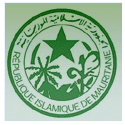 SOCIETE NATIONALE d’eau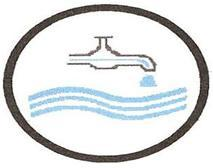 AVIS D’ATTRIBUTION DÉFINITIVEDE MARCHÉSIntitulé du marché	: Réalisation des travaux d’alimentation en eau potable des villes d’Achemim, Néma, Timbedra, à partir de la nappe Dhar, (sous-lot 1.2).Nombre d’Offres reçues			: 6 (six) offresDate de lancement du DAO	: 08/07/2016Date d’ouverture des offres			: 15/08/2016Nom et adresse de l’attributaire 		: AGIRE sarlC/3032 AGLA01 BP 5012Tél :21 38 5737 – 21 38 41 01E-mail :  secretariat@agir-btp.comMontant de l’offre retenue	: 628.115.740 MRO (six cent vingt-huit millions cent quinze mille sept cent quarante ouguiyas).Source de financement                               : État Mauritanien et FADESDélai d’exécution				: 12 (douze) moisLe Président de la Commission des Marchés d’investissements de la SNDEFALL N’GUISSALY